[Annex IV follows/
l’annexe IV suit]A/
R/
WProp. No./n°Cl.Basic No. or Place/ N° de baseou endroitActionExisting entry/
Entrée existanteNew or modified entry/
Nouvelle entrée
ou entrée modifiéeNew Cl./
Nlle cl.LP/
PL
TAMX-24-11NewAddglutamic acid for industrial purposesAMX-24-11NouveauAjouteracide glutamique à usage industrielACN-24-11010392Deleteearth metalsACN-24-11010392Supprimermétaux terreuxAWO-24-11010036Changealbuminized paperalbumenized paperAWO-24-11010036--papier albuminéAWO-24-31010249--metal hardening preparationsAWO-24-31010249Changerproduits pour durcir les métauxpréparations pour durcir les métauxAWO-24-31010249Supprimerproduits pour la trempe des métauxAWO-24-41010264Deleteopacifiers for enamel or glassAWO-24-41010264Supprimerproduits pour opacifier l'émail ou le verreAWO-24-51010077Changestarch size [chemical preparations]size for use in the textile industryAWO-24-51010077Deletedressing and finishing preparations for textilesAWO-24-51010077Changerapprêts*apprêts pour l'industrie textileAWO-24-21010107Changechemical preparations, except pigments, for the manufacture of enamelchemicals, except pigments, for the manufacture of enamel45.01AWO-24-21010107Changerproduits chimiques pour la préparation des émaux à l'exception des couleursproduits chimiques pour la fabrication des émaux à l'exception des pigments45.01AWO-24-72020037--ceramic paints45.02AWO-24-72020037Changercouleurs pour la céramiquepeintures pour la céramique45.02AWO-24-82020047--colorants *45.03AWO-24-82020047--dyestuffs45.03AWO-24-82020047--colorants *45.03AWO-24-82020047Supprimercouleurs45.03AWO-24-82020047--matières tinctoriales45.03AWO-24-92020101--soot [colorant]45.04AWO-24-92020101Changersuie [couleur]suie [colorant]45.04AWO-24-102020053--thinners for paints45.05AWO-24-102020053--diluants pour peintures45.05AWO-24-102020053Supprimerdiluants pour couleurs45.05AWO-24-112020055--thickeners for paints45.06AWO-24-112020055Changerépaississants pour couleursépaississants pour peintures45.06AWO-24-122020068--siccatives [drying agents] for paints45.07AWO-24-122020068Changersiccatifs pour couleurssiccatifs pour peintures45.07AWO-24-152Explanatory Note--This Class includes, in particular:
 - paints, varnishes and lacquers for industry, handicrafts and arts;45.08AWO-24-152Note explicativeChangerCette classe comprend notamment :
 - les couleurs, les vernis et les laques pour l'industrie, l'artisanat et l'art;Cette classe comprend notamment :
- les peintures, les vernis et les laques pour l'industrie, l'artisanat et l'art;45.08AWO-24-1616Explanatory NoteChangeThis Class does not include, in particular:
- colours (Cl. 2);This Class does not include, in particular:
- paints (Cl. 2);45.09AWO-24-1616Note explicativeChangerCette classe ne comprend pas notamment :
- les couleurs (cl. 2);Cette classe ne comprend pas notamment :
- les peintures (cl. 2);45.09AWO-24-183030179--paint stripping preparations45.10AWO-24-183030179--produits pour enlever la peinture45.10AWO-24-183030179Supprimerproduits pour enlever les couleurs45.10AWO-24-62020032Deletebronze powderAWO-24-62020032Changebronze powder [paint]bronze powder for paintingAWO-24-62020032Changerpoudre de bronzepoudre de bronze pour la peintureAWO-24-132020067--marking ink for animalsAWO-24-132020067Deletemarking inks for animalsAWO-24-132020067--encres pour marquer les animauxAWO-24-142020040--undercoating for vehicle chassis AWO-24-142020040--undersealing for vehicle chassis AWO-24-142020040Deleteundercoating for chassis of vehicles AWO-24-142020040Deleteundersealing for chassis of vehiclesAWO-24-142020040--revêtements de protection pour châssis de véhiculesACN-24-22020013Deletesilver foil [leaf]21.1ACN-24-22020013Supprimerargent en feuilles21.1ACN-24-32020063Deletegildings21.2ACN-24-32020063Supprimerdorures21.2RMX-24-23NewAddpine oils to clean the floorRMX-24-23NouveauAjouterhuiles de pin pour le nettoyage de solsAMX-24-33NewAddhair conditionersAMX-24-33NouveauAjouteraprès-shampooingsAMX-24-43NewAddhair straightening preparationsAMX-24-43NouveauAjouterpréparations pour le lissage des cheveuxAWO-24-173030031Changemouth washes, not for medical purposesmouthwashes, not for medical purposesAWO-24-173030031Changerproduits pour les soins de la bouche non à usage médicalbains de bouche non à usage médicalRMX-24-53NewAddaromatherapy preparations, not for medical purposes5.1RMX-24-53NouveauAjouterpréparations d´aromathérapie, autres qu’à usage médical5.1WMX-24-65NewAddaromatherapy preparations for medical purposes5.2WMX-24-65NouveauAjouterpréparations d´aromathérapie à usage médical5.2AUS-24-593Class HeadingExplanatory noteChangeBleaching preparations and other substances for laundry use; 
cleaning, polishing, scouring and abrasive preparations;
soaps;
perfumery, essential oils, cosmetics, hair lotions;
dentifrices.Explanatory NoteClass 3 includes mainly cleaning preparations and toilet preparations.This Class includes, in particular:- deodorants for human beings or for animals; - room fragrancing preparations; - sanitary preparations being toiletries. This Class does not include, in particular:- chemical chimney cleaners (Cl. 1); - degreasing preparations for use in manufacturing processes (Cl. 1); - deodorants other than for human beings or for animals (Cl. 5); - sharpening stones and grindstones (hand tools) (Cl. 8).Bleaching preparations and other substances for laundry use; 
cleaning, polishing, scouring and abrasive preparations; 
non-medicated soaps;
perfumery, essential oils, non-medicated cosmetics, non-medicated hair lotions;
non-medicated dentifrices.Explanatory NoteClass 3 includes mainly cleaning preparations and non-medicated toiletry preparations.This Class includes, in particular:- deodorants for human beings or for animals; - room fragrancing preparations; - sanitary preparations being toiletries. This Class does not include, in particular:- chemical chimney cleaners (Cl. 1); - degreasing preparations for use in manufacturing processes (Cl. 1); - deodorants other than for human beings or for animals (Cl. 5);- medicated shampoos, medicated soaps, medicated hair lotions and medicated dentifrices (Cl. 5);- sharpening stones and grindstones (hand tools) (Cl. 8).41.1TAUS-24-593Intitulé de classeNote explicativeChangerPréparations pour blanchir et autres substances pour lessiver;
préparations pour nettoyer, polir, dégraisser et abraser; 
savons;
parfumerie, huiles essentielles, cosmétiques, lotions pour les cheveux; 
dentifrices. Note explicativeLa classe 3 comprend essentiellement les produits de nettoyage et les produits de toilette. Cette classe comprend notamment : - les déodorants (parfumerie); - les préparations pour parfumer l'atmosphère; - les produits hygiéniques qui sont des produits de toilette.Cette classe ne comprend pas notamment : - les produits chimiques pour le nettoyage des cheminées (cl.1); - les produits de dégraissage utilisés au cours d'opérations de fabrication (cl. 1); - les désodorisants (cl. 5); - les pierres à aiguiser ou les meules à aiguiser à main (cl. 8).Préparations pour blanchir et autres substances pour lessiver;
préparations pour nettoyer, polir, dégraisser et abraser; 
savons non médicamenteux;
produits de parfumerie, huiles essentielles, cosmétiques non médicamenteux, lotions non médicamenteuses pour les cheveux; 
dentifrices non médicamenteux. Note explicativeLa classe 3 comprend essentiellement les produits de nettoyage et les préparations de toilette non médicamenteuses. Cette classe comprend notamment : - les déodorants (parfumerie); - les préparations pour parfumer l'atmosphère; - les produits hygiéniques qui sont des produits de toilette.Cette classe ne comprend pas notamment : - les produits chimiques pour le nettoyage des cheminées (cl. 1); - les produits de dégraissage utilisés au cours d'opérations de fabrication (cl. 1); - les désodorisants (cl. 5); - les shampooings médicamenteux, les savons  médicamenteux, les lotions médicamenteuses pour les cheveux et les dentifrices médicamenteux (cl. 5);- les pierres à aiguiser ou les meules à aiguiser à main (cl. 8).41.1TAUS-24-605Explanatory noteChangeExplanatory NoteClass 5 includes mainly pharmaceuticals and other preparations for medical or veterinary purposes.This Class includes, in particular:- sanitary preparations for personal hygiene, other than toiletries;- diapers for babies and incontinents: - deodorants other than for human beings or for animals; - dietary supplements, intended to supplement a normal diet or to have health benefits; - meal replacements, dietetic food and beverages, adapted for medical or veterinary use; - cigarettes without tobacco, for medical purposes. This Class does not include, in particular:- sanitary preparations being toiletries (Cl. 3); - deodorants for human beings or for animals (Cl. 3); - supportive bandages (Cl. 10); - meal replacements, dietetic food and beverages not for medical or veterinary use (Cl. 29, 30, 31, 32 or 33).Explanatory NoteClass 5 includes mainly pharmaceuticals and other preparations for medical or veterinary purposes.This Class includes, in particular:- sanitary preparations for personal hygiene, other than toiletries;- diapers for babies and incontinents; - deodorants other than for human beings or for animals; - medicated shampoos, soaps, lotions and dentifrices; - dietary supplements, intended to supplement a normal diet or to have health benefits; - meal replacements, dietetic food and beverages, adapted for medical or veterinary use; - cigarettes without tobacco, for medical purposes.This Class does not include, in particular:- sanitary preparations being non-medicated toiletries (Cl. 3); - deodorants for human beings or for animals (Cl. 3); - supportive bandages (Cl. 10); - meal replacements, dietetic food and beverages not for medical or veterinary use (Cl. 29, 30, 31, 32 or 33).41.2TAUS-24-605Note explicativeChangerNote explicativeLa classe 5 comprend essentiellement les produits pharmaceutiques et les autres produits à usage médical ou vétérinaire. Cette classe comprend notamment : - les produits hygiéniques pour l'hygiène intime, autres que les produits de toilette;- les couches pour bébés et pour personnes incontinentes: - les désodorisants; - les compléments alimentaires en tant que compléments d'un régime alimentaire normal ou en tant qu'apports pour la santé; - les substituts de repas, les aliments et boissons diététiques à usage médical ou vétérinaire; - les cigarettes sans tabac, à usage médical.Cette classe ne comprend pas notamment : - les produits pour l'hygiène qui sont des produits de toilette (cl. 3); - les déodorants (parfumerie) (cl. 3); - les bandages orthopédiques (cl. 10); - les substituts de repas, les aliments et boissons diététiques autres qu'à usage médical ou vétérinaire (cl. 29,30,31,32 ou 33).Note explicativeLa classe 5 comprend essentiellement les produits pharmaceutiques et les autres produits à usage médical ou vétérinaire. Cette classe comprend notamment : - les produits hygiéniques pour l'hygiène intime, autres que les produits de toilette; - les couches pour bébés et pour personnes incontinentes: - les désodorisants;- les shampooings, savons, lotions et dentifrices médicamenteux;- les compléments alimentaires en tant que compléments d'un régime alimentaire normal ou en tant qu'apports pour la santé; - les substituts de repas, les aliments et boissons diététiques à usage médical ou vétérinaire; - les cigarettes sans tabac, à usage médical.Cette classe ne comprend pas notamment : - les préparations pour l’hygiène en tant que produits de toilette non médicamenteux (cl. 3); - les déodorants (parfumerie) (cl. 3); - les bandages orthopédiques (cl. 10); - les substituts de repas, les aliments et boissons diététiques autres qu'à usage médical ou vétérinaire (cl. 29,30,31,32 ou 33).41.2TAWO-24-194040089Changecastor oil for technical purposescastor oil for industrial purposesAWO-24-194040089Changerhuile de ricin à usage techniquehuile de ricin industrielleAWO-24-224040026Deletegrease for bootsAWO-24-224040026Changegrease for shoesgrease for footwearAWO-24-224040026--graisses pour chaussuresAWO-24-224040026Supprimergraisses pour souliersAWO-24-204040043--petrol 46.1AWO-24-204040043Deletebenzine46.1AWO-24-204040043--essences [carburants]46.1AWO-24-204040043Supprimerbenzine46.1AWO-24-214NewAddbenzine46.2AWO-24-214NouveauAjouterbenzine46.2ARU-24-15NewAdddiagnostic biomarker reagents for medical purposesARU-24-15NouveauAjouterréactifs de biomarquage pour le diagnostic à usage médicalRRU-24-25NewAddveterinary vaccinesRRU-24-25NouveauAjoutervaccins à usage vétérinaireAMX-24-75NewAddacne treatment preparationsAMX-24-75NouveauAjouterpréparations pour traitements antiacnéiquesAMX-24-85NewAddmedicated animal feedAMX-24-85NouveauAjouteraliments médicamenteux pour animauxRGB-24-15NewAddstones for therapeutic purposesRGB-24-15NouveauAjouterpierres à usage thérapeutiqueWGB-24-25NewAddcrystals for therapeutic purposesWGB-24-25NouveauAjoutercristaux à usage thérapeutiqueWJP-24-15NewAddface masks for medical purposesWJP-24-15NouveauAjoutermasques faciaux, à usage médicalAWO-24-235050412Changediapers [babies' napkins]babies' diapers [napkins]16.1AWO-24-235050412--babies' napkins [diapers]16.1AWO-24-235050412--couches pour bébés16.1AWO-24-23a5050351--napkins for incontinents16.2AWO-24-23a5050351Adddiapers for incontinents16.2AWO-24-23a5050351--couches hygiéniques pour incontinents16.2AUS-24-505050078Deletesurgical tissues40.1AUS-24-505050078Deletesurgical cloth [tissues]40.1AUS-24-505050078Supprimertissus chirurgicaux40.1AUS-24-515050397Changesurgical implants [living tissues]surgical implants comprised of living tissues40.2AUS-24-515050397Changer implants chirurgicaux [tissus vivants]implants chirurgicaux composés de tissus vivants40.2AUS-24-5210100208Changesurgical implants [artificial materials]surgical implants comprised of artificial materials40.3AUS-24-5210100208Changer implants artificielsimplants chirurgicaux composés de matériaux artificiels40.3RJP-24-175050397Transfersurgical implants [living tissues]1040.4RJP-24-175050397Transférerimplants chirurgicaux [tissus vivants]1040.4ACH-24-15050069--pharmaceutical preparations42.1ACH-24-15050069Changerproduits pharmaceutiquespréparations pharmaceutiques42.1RCH-24-29090335Deleteoptical goods42.2RCH-24-29090335Supprimerarticles de lunetterie42.2RCH-24-318180082Changesaddlerysaddlery products42.3RCH-24-318180082--articles de sellerie42.3AWO-24-245NewAdddiagnostic preparations for veterinary purposes47.1AWO-24-245NouveauAjouterpréparations pour le diagnostic à usage vétérinaire47.1AWO-24-255050330--diagnostic preparations for medical purposes47.2AWO-24-255050330Changerproduits pour le diagnostic à usage médicalpréparations pour le diagnostic à usage médical47.2AJP-24-26NewAddroofing of metal, incorporating solar cellsAJP-24-26NouveauAjoutertoitures métalliques incorporant des cellules photovoltaïquesAWO-24-266060032Changesilver plated tin alloy silver-plated tin alloysAWO-24-266060032Changeralliage d'étain argentéalliages d'étain argentéWDE-24-16060107Changearmour platearmour plate of metal1.1WDE-24-16060107Changercuirasses1.1ADE-24-26060047Changearmour-platingarmour-plating of metal1.2TADE-24-26060047Changearmor-platingarmor-plating of metal1.2TADE-24-26060047Changerblindagesblindages métalliques1.2TADE-24-36NewAddarmoured doors of metal1.3ADE-24-36NewAddarmored doors of metal1.3ADE-24-36NouveauAjouterportes blindées métalliques1.3ADE-24-49NewAddbullet-proof clothing1.4ADE-24-49NouveauAjoutervêtements pare-balles1.4ADE-24-512NewAddarmoured vehicles1.5ADE-24-512NewAddarmored vehicles1.5ADE-24-512NouveauAjoutervéhicules blindés1.5WDE-24-619NewAddarmour plate, not of metal1.6WDE-24-619NewAddarmor plate, not of metal1.6WDE-24-619NouveauAjouterplaques de blindage non métalliques1.6ADE-24-719NewAddarmour-plating, not of metal1.7TADE-24-719NewAddarmor-plating, not of metal1.7TADE-24-719NouveauAjouterblindages non métalliques1.7TADE-24-819NewAddarmoured doors, not of metal1.8ADE-24-819NewAddarmored doors, not of metal1.8ADE-24-819NouveauAjouterportes blindées non métalliques1.8AMX-24-96NewAddbathtub grab bars of metal6.1AMX-24-96NouveauAjouterbarres d´appui métalliques pour baignoires6.1AMX-24-1020NewAddbathtub grab bars, not of metal6.2AMX-24-1020NouveauAjouterbarres d’appui non métalliques pour baignoires6.2RGB-24-66060208Transfer & Changetent pegs of metaltent pegs2214.1RGB-24-66060208Transférer & Changerpiquets de tente métalliquespiquets de tente2214.1WGB-24-720200168Transfertent pegs, not of metal2214.2WGB-24-720200168Transférerpiquets de tente non métalliques2214.2ACN-24-46060312--collars of metal for fastening pipes22.1ACN-24-46060312Deletewall hooks of metal for pipes22.1ACN-24-46060312Deleteclips of metal for pipes22.1ACN-24-46060312--colliers d'attache métalliques pour tuyaux22.1ACN-24-4a20NewAddcollars, not of metal, for fastening pipes22.2ACN-24-4a20NouveauAjoutercolliers d’attache non métalliques pour tuyaux22.2ACN-24-520200016Changecable or pipe clips of plasticsclips, not of metal, for cables and pipes22.3ACN-24-520200016Deletepipe or cable clips of plastics22.3ACN-24-520200016Deletecable and pipe clips of plastics22.3ACN-24-520200016Changerpattes d'attache de câbles ou de tubes en matières plastiquespattes d'attache non métalliques pour câbles et tubes22.3ACN-24-620200224Deletecable clips, not of metal22.4ACN-24-620200224--binding screws, not of metal, for cables22.4ACN-24-620200224--serre-câbles non métalliques22.4WMX-24-117NewAddlifting clampsWMX-24-117NouveauAjouterpinces de levageAMX-24-127NewAddpneumatic jacksAMX-24-127NouveauAjoutervérins pneumatiquesAGB-24-37NewAdd3D printersAGB-24-37NouveauAjouterimprimantes 3DRCN-24-77070099Deletepulleys*RCN-24-77070099SupprimerpalansRCN-24-77070099Supprimermoufles [mécanique]AWO-24-277070094Changecoalcutting machinescoal-cutting machinesAWO-24-277070094--haveusesAWO-24-277070094--découpeurs de charbonAWO-24-287070340--road making machinesAWO-24-287070340Addroad building machinesAWO-24-287070340Changermachines pour la construction des routesmachines pour la construction de routesAWO-24-297070361Deleteheel-making machinesAWO-24-297070361Supprimermachines pour le talonnageAWO-24-307070056Changeaerated beverage-making machinesapparatus for aerating beveragesAWO-24-307070056Changerappareils pour la fabrication des boissons gazeusesappareils pour la gazéification de boissonsAWO-24-317070163Changeaerated water making apparatusapparatus for aerating waterAWO-24-317070163Changerappareils pour la fabrication des eaux gazeusesappareils pour la gazéification d'eauAWO-24-327070356Changesugar making machinesmachines for the production of sugarAWO-24-327070356Changermachines pour l'industrie sucrièremachines pour la fabrication de sucreAWO-24-337070164Changemineral water making machinesmachines for the production of mineral waterAWO-24-337070164Changerappareils pour la fabrication des eaux minéralesmachines pour la fabrication d'eaux minéralesAWO-24-347070382Changeglass working machinesglass-working machinesAWO-24-347070382--machines à travailler le verreAWO-24-357070301Changestone working machinesstone-working machinesAWO-24-357070301--machines à travailler la pierreAWO-24-367070350Changebellows [machines]bellows [parts of machines]AWO-24-367070350Deleteblowing enginesAWO-24-367070350Changermachines soufflantessoufflets [parties de machines]ACN-24-87070454Deletesifting machines23.1ACN-24-87070454--peeling machines23.1ACN-24-87070454--éplucheuses [machines]23.1ACN-24-97NewAddsifting machines23.2ACN-24-97NouveauAjoutermachines de tamisage23.2AWO-24-378080018Deleteapparatus and instruments for skinning butcher's animalsAWO-24-378080018Supprimerappareils et instruments pour dépouiller des animaux de boucherieAWO-24-388080088Changeplant parasite killing apparatusapparatus for destroying plant parasites, hand-operatedAWO-24-388080088Changerappareils pour détruire les parasites des plantesappareils pour détruire les parasites des plantes actionnés manuellementARU-24-38NewAddceramic knivesARU-24-38NouveauAjoutercouteaux en céramiqueAWO-24-398080009Changecutter barscutter bars [hand tools]48.1AWO-24-398080009Changerbarres d'alésagebarres d'alésage [outils]48.1AWO-24-408080027Deletecutting bars48.2AWO-24-408080027Supprimerbarres de havage48.2AMX-24-139NewAddaccelerometersAMX-24-139NouveauAjouteraccéléromètresAMX-24-149NewAddelectrical adaptersAMX-24-149NouveauAjouteradaptateurs électriquesWMX-24-159NewAddfire sprinklersWMX-24-159NouveauAjoutergicleurs d´incendieAJP-24-39NewAddlife-saving capsules for natural disastersAJP-24-39NouveauAjoutercapsules de sauvetage pour situations de catastrophes naturellesRJP-24-49090401Changeear plugs for diversear plugs for divers and swimmersRJP-24-49090401Changertampons d'oreilles pour la plongéebouchons d’oreilles pour la plongée et la natationAFR-24-19NewAddcomputer hardwareAFR-24-19NouveauAjoutermatériel informatiqueWCN-24-109NewAddEmergency Communications Response VehicleWCN-24-109NouveauAjoutervéhicules de communication pour situations d’urgenceWWO-24-419NewAddprotective films adapted for liquid display screens WWO-24-419NouveauAjouterfilms de protection profilés pour écrans de visualisationANL-24-19NewAddsolar panels for the production of electricityANL-24-19NouveauAjouterpanneaux solaires pour la production d’électricitéAWO-24-429090661Changeportable telephonescordless telephones49.1AWO-24-429090661Changertéléphones portablestéléphones sans fil49.1AWO-24-439NewAddmobile telephones49.2AWO-24-439NewAddcell phones49.2AWO-24-439NewAddcellular phones49.2AWO-24-439NouveauAjoutertéléphones portables49.2AWO-24-439NouveauAjoutertéléphones mobiles49.2AWO-24-449090509--sighting telescopes for firearms50.1AWO-24-449090509Addtelescopic sights for firearms50.1AWO-24-449090509--lunettes de visée pour armes à feu50.1AWO-24-459NewAddtelescopic sights for artillery50.2AWO-24-459NouveauAjouterlunettes de visée pour pièces d’artillerie50.2ACE-24-113130065Changesights, other than telescopic sights, for guns [artillery]sights, other than telescopic sights, for artillery50.2ACE-24-113130065Changerdispositifs de visée pour canons autres que les lunettes de viséedispositifs de visée pour pièces d’artillerie autres que les lunettes de visée50.2AWO-24-4913130011Deletefirearm sights50.3AWO-24-4913130011Supprimermires d'armes à feu50.3WWO-24-469NewAddluminous billboards [advertising boards]51.1WWO-24-469NouveauAjouterpanneaux publicitaires lumineux51.1AWO-24-479NewAdddigital signs51.2AWO-24-479NouveauAjouterenseignes numériques51.2WWO-24-489NewAddmechanical billboards [advertising boards]51.3WWO-24-489NouveauAjouterpanneaux publicitaires mécaniques51.3ARU-24-410NewAddtomographs for medical purposesARU-24-410NouveauAjoutertomographes à usage médicalWMX-24-1610NewAddclamps for medical devicesWMX-24-1610NouveauAjouterclamps pour dispositifs médicauxAMX-24-1710NewAddapparatus for acne treatmentAMX-24-1710NouveauAjouterappareils pour le traitement de l´acnéAMX-24-1810NewAddlice combsAMX-24-1810NouveauAjouterpeignes à pouxAMX-24-1810NouveauAjouterpeignes anti-pouxACE-24-221210076Changecombscombs*ACE-24-221210076Changerpeignespeignes*AJP-24-510NewAddquad canes for medical purposesAJP-24-510NouveauAjoutercannes quadripodes à usage médicalAJP-24-65NewAddcotton swabs for medical purposesAJP-24-65NewAddcotton sticks for medical purposesAJP-24-65NouveauAjouterbâtonnets ouatés à usage médicalACE-24-33030019Changeswabs [toiletries]cotton swabs for cosmetic purposesACE-24-33030019--cotton sticks for cosmetic purposesACE-24-33030019--bâtonnets ouatés à usage cosmétiqueAUS-24-1710NewAddendoscopy cameras for medical purposesAUS-24-1710NouveauAjoutercaméras endoscopiques à usage médicalAUS-24-1810NewAddheart rate monitoring apparatusAUS-24-1810NouveauAjoutermoniteurs cardiaquesAUS-24-1910NewAddcompression garmentsAUS-24-1910NouveauAjoutervêtements de compressionAFR-24-210NewAddsex toys18.1AFR-24-210NouveauAjouterjouets sexuels18.1AFR-24-328280024Changetoystoys*18.2AFR-24-328280024Changerjouetsjouets*18.2ANO-24-210100005Changehearing aids for the deafhearing aids72.1ANO-24-210100005Changerappareils acoustiques pour malentendantsappareils de correction auditive72.1WNO-24-310NewAddanalogue hearing aids72.2WNO-24-310NouveauAjouterprothèses auditives analogiques72.2WNO-24-410NewAdddigital hearing aids72.3WNO-24-410NouveauAjouterprothèses auditives numériques72.3ARU-24-511NewAddmulticookersARU-24-511NouveauAjoutermulticuiseursRGB-24-411NewAddchildren’s pottiesRGB-24-411NouveauAjouterpots d’aisance pour enfantsAWO-24-5211110197Changeoxhydrogen burnersoxyhydrogen burnersAWO-24-5211110197--brûleurs oxhydriquesAWO-24-5311110059--flare stacks for use in the oil industryAWO-24-5311110059Deleteflare stacks for use in oil refineriesAWO-24-5311110059Changertuyaux flamboyants [industrie du pétrole]torchères pour l'industrie pétrolièreWFR-24-411NewAddreflector lamp [lighting]19.1WFR-24-411NouveauAjouterphotophore [éclairage]19.1AFR-24-521NewAddcandle jars [holders]19.2AFR-24-521NouveauAjouterphotophores pour recevoir une bougie19.2AWO-24-5011110304Changebedwarmersbed warmers52.1AWO-24-5011110304--chauffe-lits52.1AWO-24-5111Explanatory NoteChangebedwarmersbed warmers52.2AWO-24-5111Note explicative--chauffe-lits52.2ARU-24-611NewAddfood steamers, electric73.1ARU-24-611NouveauAjoutercuiseurs à vapeur électriques73.1ARU-24-921NewAddfood steamers, non-electric73.2ARU-24-921NouveauAjoutercuiseurs à vapeur non électriques73.2ACN-24-1112Explanatory noteAddThis Class does not include, in particular:– certain special vehicles not for transportation purposes (consult the Alphabetical List of Goods);ACN-24-1112Note explicativeAjouterCette classe ne comprend pas notamment :- certains véhicules spéciaux autres que de transport (consulter la liste alphabétique des produits);ACN-24-1212120006Changeair balloonshot air balloonsACN-24-1212120006Supprimerballons aérostatiques [aérostats]ACN-24-1212120006ChangeraérostatsmontgolfièresACN-24-1212120006Supprimerballons aérostatiquesAWO-24-5412120211--anti-theft alarms for vehiclesAWO-24-5412120211Changeravertisseurs contre le vol de véhiculesalarmes antivol pour véhiculesRNO-24-112120270Deletecycle bellsRNO-24-112120270Supprimersonnettes de cyclesAMX-24-1912NewAddengine mounts for land vehicles7.1AMX-24-1912NouveauAjouterbâtis de moteurs pour véhicules terrestres7.1AMX-24-207NewAddengine mounts other than for land vehicles7.2AMX-24-207NouveauAjouterbâtis de moteurs autres que pour véhicules terrestres7.2AFR-24-614NewAddjewelry findingsAFR-24-614NewAddjewellery findingsAFR-24-614NouveauAjouterapprêts pour la bijouterieWUS-24-2014NewAddjewellery boxes31.1WUS-24-2014NewAddjewelry boxes31.1WUS-24-2014NouveauAjouterboîtes à bijoux31.1AUS-24-20a14140166Changejewellery cases [caskets]jewellery cases [caskets or boxes]31.1AUS-24-20a14140166Changejewelry cases [caskets]jewelry cases [caskets or boxes]31.1AUS-24-20a14140166Changercoffrets à bijouxcoffrets à bijoux [écrins ou boîtes]31.1AUS-24-20a14140166Supprimerécrins31.1RUS-24-2118NewAddjewellery rolls31.2RUS-24-2118NewAddjewelry rolls31.2RUS-24-2118NouveauAjouterrouleaux à bijoux31.2AUS-24-2420NewAddjewellery organizer displays31.3AUS-24-2420NewAddjewelry organizer displays31.3AUS-24-2420NouveauAjouterprésentoirs à bijoux31.3AUS-24-2714NewAddjewellery rolls31.4AUS-24-2714NewAddjewelry rolls31.4AUS-24-2714NouveauAjouterrouleaux à bijoux31.4WWO-24-5514140106Changeanchors [clock- and watchmaking]pallets [clock- and watchmaking]53.1WWO-24-5514140106--ancres [horlogerie]53.1WWO-24-5614140002Changeclock hands [clock- and watchmaking]hands [clock- and watchmaking]53.2WWO-24-5614140002--aiguilles [horlogerie]53.2WWO-24-5714140039Deletecases for clock- and watchmaking53.3WWO-24-5714140039Supprimerétuis pour l'horlogerie53.3ARU-24-715NewAddbalalaikas [stringed musical instruments]ARU-24-715NouveauAjouterbalalaïkas [instruments de musique à cordes]AMX-24-2115NewAddbanjosAMX-24-2115NouveauAjouterbanjosARU-24-816NewAddpolymer modelling clayARU-24-816NouveauAjouterpâtes à modeler polymèresAMX-24-2216160079Deletecardboard articlesAMX-24-2216160079SupprimercartonnagesAMX-24-2316160083Transferchaplets14TAMX-24-2316160083Transferrosaries14TAMX-24-2316160083Transférerchapelets14TWJP-24-1816160323Transferbags for microwave cooking21WJP-24-1816160323Transférersachets pour la cuisson par micro-ondes21AJP-24-716160294Deletenapkins of paper for removing make-up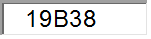 15.1AJP-24-716160294--tissues of paper for removing make-up15.1AJP-24-716160294Changerserviettes à démaquiller en papierlingettes en papier pour le démaquillage15.1AJP-24-824240101Deletetissues of textile for removing make-up15.2AJP-24-824240101Deletenapkins, of cloth, for removing make-up15.2AJP-24-824240101Changenapkins for removing make-up [cloth]cloths for removing make-up15.2AJP-24-824240101Changerserviettes à démaquiller en matières textilesserviettes pour le démaquillage15.2AJP-24-93NewAddtissues impregnated with make-up removing preparations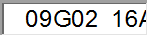 15.3AJP-24-93NouveauAjouterlingettes imprégnées de préparations démaquillantes15.3WJP-24-9a3NewAddcloths impregnated with make-up removing preparations15.4WJP-24-9a3NouveauAjoutertissus imprégnés de préparations démaquillantes15.4ACN-24-1316160098Deleteobliterating stamps24.1ACN-24-1316160098--composing sticks24.1ACN-24-1316160098--composteurs24.1ACN-24-1416NewAddobliterating stamps24.2ACN-24-1416NouveauAjoutertampons d’oblitération24.2AWO-24-5816160212Changepatterns for dressmakingsewing patterns54.1AWO-24-5816160212--patrons pour la couture54.1AWO-24-5816160212Supprimerpatrons pour la confection de vêtements54.1AWO-24-5916160213Deletepatterns for making clothes54.2AWO-24-5916160213Supprimerpatrons pour la confection de vêtements*54.2WMX-24-2417NewAddacoustic insulators8.1WMX-24-2417NouveauAjouterisolants acoustiques8.1WMX-24-2517NewAddelectrical insulators8.2WMX-24-2517NouveauAjouterisolants électriques8.2ACN-24-1517170017--rubber, raw or semi-worked25.1ACN-24-1517170017Deletegum, raw or partly processed25.1ACN-24-1517170017Supprimergomme brute ou mi-ouvrée25.1ACN-24-1517170017--caoutchouc brut ou mi-ouvré25.1ACN-24-1617NewAddgum, raw or semi-worked25.2ACN-24-1617NouveauAjoutergomme brute ou mi-ouvrée25.2AJP-24-1018180037Deletecoverings of skins [furs]AJP-24-1018180037Supprimercouvertures en peaux [fourrures]WJP-24-1518NewAddbag bucklesWJP-24-1518NouveauAjouterboucles pour sacsAUS-24-2218NewAddbusiness card cases32.1AUS-24-2218NouveauAjouterporte-cartes de visite32.1RUS-24-2318NewAdddocument holders for carrying documents32.2RUS-24-2318NouveauAjouterporte-documents pour le transport de documentsOUporte-documents de voyage32.2RUS-24-23a16160361Deletedocument holders [stationery]32.3RUS-24-23a16160361Supprimerpochettes pour documents32.3WUS-24-1019NewAddjunctions for non-metallic rigid pipes29.1WUS-24-1019NouveauAjouterraccords pour tuyaux rigides non métalliques29.1WUS-24-116060229Changejunctions of metal for pipesjunctions for metal pipes29.2WUS-24-116060229Changerraccords de tuyaux métalliquesraccords pour tuyaux métalliques29.2WUS-24-1217170073Changejunctions, not of metal, for pipesjunctions for flexible non-metal pipes29.3WUS-24-1217170073Deletejunctions for pipes, not of metal29.3WUS-24-1217170073Changer?raccords de tuyaux non métalliquesraccords pour tuyaux flexibles non métalliques29.3WUS-24-136060267Changefittings of metal for compressed air ductsfittings for metal compressed air pipes29.4WUS-24-136060267Changerarmatures pour conduites d'air comprimé métalliquesgarnitures pour tuyaux à air comprimé métalliques29.4WUS-24-1417170086Changecompressed air pipe fittings, not of metalfittings for compressed air hoses29.5WUS-24-1417170086Changerarmatures pour conduites d'air comprimé non métalliquesgarnitures pour tuyaux flexibles à air comprimé29.5ASE-24-120NewAddsleeping padsASE-24-120NewAddsleeping matsASE-24-120NouveauAjouternattes pour le couchageASE-24-120NouveauAjoutertapis de sol pour le couchageAMX-24-2620NewAddrings, not of metal, for keysAMX-24-2620NouveauAjouteranneaux non métalliques pour clésAWO-24-6020200260--plastic key cards, not encoded and not magneticAWO-24-6020200260Changercartes-clefs en matières plastiques non codées et non magnétiquescartes-clés en matières plastiques non codées et non magnétiquesRNL-24-220200276Deletetowel closets [furniture]RNL-24-220200276Supprimerporte-serviettes [meubles]ACE-24-620200276Changetowel closets [furniture]towel stands [furniture]ACE-24-620200276--porte-serviettes [meubles]WCN-24-1720200047Changecoffinscoffins, not of metal26.1WCN-24-1720200047Changercercueilscercueils non métalliques26.1WCN-24-1820200267Changefunerary urnsfunerary urns, not of metal26.2WCN-24-1820200267Changerurnes funérairesurnes funéraires non métalliques26.2AMX-24-2721NewAddmake-up spongesAMX-24-2721NouveauAjouteréponges pour le maquillageWFR-24-921NewAdddog excrement bag dispensersWFR-24-921NouveauAjouterdistributeurs de sacs pour déjections caninesAWO-24-6421NewAddcrushers for kitchen use, non-electricAWO-24-6421NouveauAjouterbroyeurs de cuisine non électriquesAFR-24-721NewAddpotholders20.1AFR-24-721NouveauAjoutermaniques20.1AUS-24-2521NewAddoven mitts20.2AUS-24-2521NewAddkitchen mitts20.2AUS-24-2521NewAddbarbecue mitts20.2AUS-24-2521NouveauAjoutergants de cuisine20.2AUS-24-2521NouveauAjoutergants de barbecue20.2WUS-24-2621NewAddpot holders20.3WUS-24-2621NouveauAjoutermaniques20.3RFR-24-817170049Changeinsulating gloveselectrical insulating rubber gloves20.4RFR-24-817170049Changergants isolantsgants d’isolation électrique en caoutchouc20.4AWO-24-6121210156Changebasting spoons, for kitchen usebasting spoons [cooking utensils]55.1AWO-24-6121210156Changerlouches de cuisinecuillères pour arroser la viande [ustensiles de cuisson]55.1AWO-24-6221NewAddbasting brushes55.2AWO-24-6221NouveauAjouterpinceaux de cuisine55.2AWO-24-6321NewAddbulb basters55.3AWO-24-6321NouveauAjouterpoires à jus55.3ACN-24-1922220074--seaweed for stuffingACN-24-1922220074Deletesea wrackACN-24-1922220074Changeralgues de mer [matières de rembourrage]algues de mer pour le rembourrageACN-24-1922220074Supprimervarech [matière de rembourrage]AWO-24-6522220001Changetarred brattice clothbrattice clothAWO-24-6522220001Changercloisons d'aérage en toile à voiles goudronnée [pour les mines]toiles d'aérageAWO-24-6522220001Supprimercloisons d'aérage en toile à voiles goudronnée pour les minesRNL-24-322220075Deletevehicle covers, not fittedRNL-24-322220075Supprimerbâches de véhiculesAMX-24-2822220031Changepacking [cushioning, stuffing] materials, not of rubber or plasticspacking [cushioning, stuffing] materials, not of rubber, plastics, paper or cardboard9.1AMX-24-2822220031Changermatières d'emballage [rembourrage] ni en caoutchouc, ni en matières plastiquesmatières d’emballage [rembourrage] ni en caoutchouc, ni en matières plastiques, ni en papier ou en carton9.1AMX-24-2916NewAddpacking [cushioning, stuffing] materials of paper or cardboard9.2AMX-24-2916NouveauAjoutermatières d´emballage [rembourrage] en papier ou en carton9.2AMX-24-3022220030Changestuffing, not of rubber or plasticstuffing, not of rubber, plastics, paper or cardboard9.3AMX-24-3022220030Changepadding materials, not of rubber or plasticspadding materials, not of rubber, plastics, paper or cardboard9.3AMX-24-3022220030Changermatières de rembourrage ni en caoutchouc, ni en matières plastiquesmatières de rembourrage ni en caoutchouc, ni en matières plastiques, ni en papier ou en carton9.3AMX-24-3022220030Changercapitons ni en caoutchouc, ni en matières plastiquescapitons ni en caoutchouc, ni en matières plastiques, ni en papier ou en carton9.3AMX-24-3022220030Changermatières d'embourrage ni en caoutchouc, ni en matières plastiquesmatières d'embourrage ni en caoutchouc, ni en matières plastiques, ni en papier ou en carton9.3AMX-24-3116NewAddstuffing of paper or cardboard9.4AMX-24-3116NouveauAjoutermatières de rembourrage en papier ou en carton9.4AWO-24-6622220102--awnings of synthetic materials56.1AWO-24-6622220102Changermarquises en matières synthétiquesauvents en matières synthétiques56.1AWO-24-6722220058--awnings of textile56.2AWO-24-6722220058Changermarquises en matières textilesauvents en matières textiles56.2ARU-24-1024NewAdddiaper changing cloths for babiesARU-24-1024NouveauAjoutertissus à langer pour bébésWJP-24-1124NewAddmattress padsWJP-24-1124NewAddmattress matsWJP-24-1124NouveauAjoutercouvre-matelasWJP-24-1124NouveauAjouterprotège-matelasAJP-24-1324240055Changewashing mittsbath mitts17.1AJP-24-1324240055--gants de toilette17.1AJP-24-1421NewAddcar washing mitts17.2AJP-24-1421NouveauAjoutergants pour le lavage de voitures17.2ARU-24-1125NewAddvalenki [felted boots]ARU-24-1125NouveauAjoutervalenki [bottes en feutre]AMX-24-3225NewAddalbsAMX-24-3225NouveauAjouteraubesWCN-24-2025250145Transferski boots2827.1WCN-24-2025250145Transférerchaussures de ski2827.1RCN-24-2128280187Transfersnowshoes2527.2RCN-24-2128280187Transférerraquettes à neige2527.2AWO-24-6825250021Changecollar protectorsneck scarves [mufflers]57.1AWO-24-6825250021Addneck scarfs [mufflers]57.1AWO-24-6825250021Addmufflers [neck scarves]57.1AWO-24-6825250021Changercache-colcache-cols57.1RWO-24-6925250069Changescarvesscarves [foulards]57.2RWO-24-6925250069Changescarfsscarfs [foulards]57.2RWO-24-6925250069--foulards57.2RMX-24-3326NewAddremovable silicone breast enhancer pads used in a braRMX-24-3326NouveauAjoutercoussinets ampliformes en silicone pour soutiens-gorgesAGB-24-526260025Transferreins for guiding children18TAGB-24-526260025Transférerbrides pour guider les enfants18TAUS-24-126Class HeadingExplanatory noteChangeLace and embroidery, ribbons and braid;
buttons, hooks and eyes, pins and needles;
artificial flowers.Explanatory NoteClass 26 includes mainly dressmakers' articles.This Class includes, in particular:- slide fasteners.This Class does not include, in particular:- certain special types of hooks (consult the Alphabetical List of Goods); - certain special types of needles (consult the Alphabetical List of Goods); - yarns and threads for textile use (Cl. 23).Lace and embroidery, ribbons and braid;
buttons, hooks and eyes, pins and needles;
artificial flowers; 
hair decorations;
false hair.Explanatory NoteClass 26 includes mainly dressmakers' articles, natural or synthetic hair for wear, and hair adornments, as well as small decorative items intended to adorn a variety of objects, not included in other classes.This Class includes, in particular:- wigs, toupees and false beards;- barrettes and hair bands;- hair nets;- buckles and zippers;- charms, other than for jewellery.This Class does not include, in particular:- certain special types of hooks (consult the Alphabetical List of Goods); - certain special types of needles (consult the Alphabetical List of Goods);- false eyelashes (Cl. 3);- hair prostheses (Cl. 10);- jewellery charms (Cl. 14); - yarns and threads for textile use (Cl.23).28.01TAUS-24-126Intitulé de classeNote explicativeChangerDentelles et broderies, rubans et lacets;
boutons, crochets et oeillets, épingles et aiguilles; 
fleurs artificielles.Note explicativeLa classe 26 comprend essentiellement les articles de mercerie et de passementerie. Cette classe comprend notamment :- les fermetures à glissière.Cette classe ne comprend pas notamment : - certains crochets spéciaux (consulter la liste alphabétique des produits); - certaines aiguilles spéciales (consulter la liste alphabétique des produits); - les fils à usage textile (cl. 23).Dentelles et broderies, rubans et lacets;
boutons, crochets et oeillets, épingles et aiguilles; 
fleurs artificielles; 
décorations pour les cheveux;
faux cheveux.Note explicativeLa classe 26 comprend essentiellement les articles de mercerie et de passementerie, les cheveux naturels ou synthétiques et les décorations pour les cheveux, ainsi que les articles destinés à la décoration d’objets divers, non compris dans d’autres classes.Cette classe comprend notamment :- les perruques, toupets et barbes postiches;- les barrettes et bandeaux pour les cheveux; - les filets pour les cheveux;- les boucles et fermetures à glissière;- les breloques, autres que pour la bijouterie.
Cette classe ne comprend pas notamment : - certains crochets spéciaux (consulter la liste alphabétique des produits);- certaines aiguilles spéciales (consulter la liste alphabétique des produits);- les faux-cils (cl. 3);- les prothèses capillaires (cl. 10);- les breloques pour la bijouterie (cl. 14); - les fils à usage textile (cl. 23).28.01TACE-24-414Explanatory noteAddThis Class does not include, in particular:- charms, other than for jewellery (Cl. 26).TACE-24-414Note explicativeAjouterCette classe ne comprend pas notamment : - les breloques, autres que pour la bijouterie (cl. 26).TWUS-24-214NewAddtrinkets for jewelry28.02WUS-24-214NewAddtrinkets for jewellery28.02WUS-24-214NewAddcharms for jewelry28.02WUS-24-214NewAddcharms for jewellery28.02WUS-24-214NouveauAjouterbreloques pour la bijouterie28.02WUS-24-214NouveauAjoutercolifichets pour la bijouterie28.02WUS-24-326NewAddtrinkets other than for jewellery28.03WUS-24-326NewAddtrinkets other than for jewelry28.03AUS-24-326NewAddcharms, other than for jewellery28.03TAUS-24-326NewAddcharms, other than for jewelry28.03TAUS-24-326NouveauAjouterbreloques, autres que pour la bijouterie28.03TAUS-24-414140068Deleteornaments [jewellery, jewelry (Am.)]28.04TAUS-24-414140068Supprimerparures [bijouterie]28.04TAUS-24-514140018Deletetrinkets [jewellery, jewelry (Am.)]28.05TAUS-24-514140018Changecharms [jewellery, jewelry (Am.)]jewellery charms28.05TAUS-24-514140018Addjewelry charms28.05TAUS-24-514140018Addcharms for jewelry28.05TAUS-24-514140018Addcharms for jewellery28.05TAUS-24-514140018Changerbreloquesbreloques pour la bijouterie28.05TAUS-24-614140117Changehat ornaments of precious metalhat jewellery28.06TAUS-24-614140117Addhat jewelry28.06TAUS-24-614140117Changerornements de chapeaux en métaux précieuxarticles de bijouterie pour la chapellerie28.06TAUS-24-714140119Changeshoe ornaments of precious metalshoe jewellery28.07TAUS-24-714140119Addshoe jewelry28.07TAUS-24-714140119Changerparures pour chaussures [en métaux précieux]articles de bijouterie pour chaussures28.07TAUS-24-826260016Changehat ornaments, not of precious metalhat trimmings28.08TAUS-24-826260016Changerornements de chapeaux [non en métaux précieux]articles de passementerie pour la chapellerie28.08TAUS-24-926260035Changeshoe ornaments, not of precious metalshoe trimmings28.09TAUS-24-926260035Changerparures pour chaussures [non en métaux précieux]articles de passementerie pour chaussures28.09TAUS-24-6526260038Changehair ornamentsdecorative articles for the hair28.10AUS-24-6526260038--articles décoratifs pour la chevelure28.10AWO-24-7026260015Changehair grips [slides]hair grips58.1AWO-24-7026260015Deleteslides [hair grips]58.1AWO-24-7026260015Addbobby pins58.1AWO-24-7026260015Changerpinces à cheveux [barrettes]*pinces à cheveux58.1AWO-24-7126260040Addhair slides58.2AWO-24-7126260040Changebarrettes [hair-slides]hair barrettes58.2AWO-24-7126260040Changerbarrettes [pinces à cheveux]barrettes à cheveux58.2AWO-24-7126260040Deletepinces à cheveux [barrettes]58.2ADE-24-927270013Deletetapestry [wall hangings], not of textileADE-24-927270013Changewall hangings, not of textiledecorative wall hangings, not of textileADE-24-927270013Supprimertapisserie [tentures murales] non en matières textilesADE-24-927270013Changertentures murales non en matières textilestentures murales décoratives, non en matières textilesARU-24-1228NewAddmatryoshka dolls [wooden nested Russian dolls]ARU-24-1228NouveauAjouterpoupées matriochkas [poupées russes en bois]AUS-24-2828NewAddcontrollers for toysAUS-24-2828NouveauAjoutercommandes pour jouetsACE-24-59090470Changeremote control apparatusremote control apparatus*ACE-24-59090470Changerappareils de téléguidageappareils de téléguidage*WUS-24-2928NewAddbody limb compression sleeves for athletic useWUS-24-2928NouveauAjoutermanchons à usage sportif pour la compression de membresAWO-24-7228280211--water wingsAWO-24-7228280211Deletefloats for bathing and swimmingAWO-24-7228280211Changerflotteurs pour la natationbrassards de natationAUS-24-3028NewAddgolf bag carts2.1AUS-24-3028NewAddgolf bag trolleys2.1AUS-24-3028NouveauAjouterchariots pour sacs de golf2.1AUS-24-30a12120068Changegolf cartsgolf carts [vehicles]2.2AUS-24-30a12120068Addgolf cars [vehicles]2.2AUS-24-30a12120068Changercharrettes de golfvoiturettes de golf2.2AUS-24-30a12120068Ajoutervoitures de golf2.2AUS-24-30a12120068Ajoutergolfettes2.2ARU-24-1329NewAddvegetable marrow pasteARU-24-1329NouveauAjouterpâte de courge à moelleWRU-24-13a29NewAddsquash spreadWRU-24-13a29NouveauAjouterpâte à tartiner à base de courgeARU-24-1429NewAddaubergine pasteARU-24-1429NewAddeggplant pasteARU-24-1429NouveauAjouterpâte d’aubergineWWO-24-7329290171Changeseeds, preparededible seeds, preparedWWO-24-7329290171Changergraines préparéesgraines comestibles préparéesANL-24-429NewAddpeanut milk for culinary purposesANL-24-429NouveauAjouterlait d’arachides à usage culinaireANL-24-529NewAddmilk of almonds for culinary purposesANL-24-529NouveauAjouterlait d’amandes à usage culinaireADE-24-1029NewAddrice milk [milk substitute]3.1ADE-24-1029NouveauAjouterlait de riz [succédané de lait]3.1ADE-24-1132NewAddsoya-based beverages, other than milk substitutes3.2ADE-24-1132NouveauAjouterboissons à base de soja, autres que succédanés de lait3.2AMX-24-3429NewAddartichokes, preserved10.1AMX-24-3429NouveauAjouterartichauts conservés10.1AMX-24-3531NewAddartichokes, fresh10.2AMX-24-3531NouveauAjouterartichauts frais10.2AWO-24-7429290055Changeherringsherrings, not live59.1AWO-24-7429290055Changerharengsharengs non vivants59.1AWO-24-7531NewAddherrings, live59.2AWO-24-7531NouveauAjouterharengs vivants59.2AWO-24-7629290107Changesalmonsalmon, not live59.3AWO-24-7629290107Changersaumonsaumon [poissons non vivants]59.3AWO-24-7731NewAddsalmon, live59.4AWO-24-7731NouveauAjoutersaumons vivants59.4AWO-24-7829290106Changesardinessardines, not live59.5AWO-24-7829290106Changersardinessardines non vivantes59.5AWO-24-7931NewAddsardines, live59.6AWO-24-7931NouveauAjoutersardines vivantes59.6AWO-24-8029290109Changetuna fishtuna, not live59.7AWO-24-8029290109Changerthonthon [poissons non vivants]59.7AWO-24-8131NewAddtuna, live59.8AWO-24-8131NouveauAjouterthons vivants59.8ARU-24-1530NewAddvareniki [stuffed dumplings]ARU-24-1530NouveauAjoutervareniki [boulettes de pâte farcies]ARU-24-1630NewAddpelmeni [dumplings stuffed with meat]ARU-24-1630NouveauAjouterpelmeni [boulettes de pâte farcies à la viande]ARU-24-1730NewAddchocolate decorations for cakesARU-24-1730NouveauAjouterdécorations au chocolat pour gâteauxARU-24-1830NewAddcandy decorations for cakesARU-24-1830NouveauAjoutersucreries pour la décoration de gâteauxAMX-24-3830NewAddchocolate-coated nutsAMX-24-3830NouveauAjouterfruits à coque enrobés de chocolatAMX-24-3930NewAddrice puddingAMX-24-3930NouveauAjouterriz au laitAUS-24-3330NewAddnut floursAUS-24-3330NouveauAjouterfarines de fruits à coqueAUS-24-5530300099Deleteflour-milling productsAUS-24-5530300099Supprimerproduits de minoterieAMX-24-3630NewAddminced garlic [condiment]11.1AMX-24-3630NouveauAjouterail émincé [condiment]11.1AMX-24-3731NewAddgarlic, fresh11.2AMX-24-3731NouveauAjouterail frais11.2AUS-24-3130NewAddprocessed seeds for use as a seasoning34.1TAUS-24-3130NouveauAjoutergraines transformées utilisées en tant qu’assaisonnements34.1TAUS-24-3230NewAddsesame seeds [seasonings]34.2TAUS-24-3230NouveauAjoutergraines de sésame [assaisonnements]34.2TAUS-24-5429290171Changeseeds, preparedseeds, prepared*34.3TAUS-24-5429290171Changer graines préparéesgraines préparées*34.3TAUS-24-5630300212Changelinseed for human consumptionlinseed for culinary purposes [seasoning]34.4TAUS-24-5630300212Changeflaxseed for human consumptionflaxseed for culinary purposes [seasoning]34.4TAUS-24-5630300212Changer graines de lin pour l'alimentation humainegraines de lin à usage culinaire [assaisonnements]34.4TAUS-24-5831310120Changesesameedible sesame, unprocessed34.5AUS-24-5831310120Changer sésamesésame comestible non transformé34.5AUS-24-6129Explanatory noteChangeThis Class includes, in particular: - milk beverages (milk predominating).This Class does not include, in particular:- certain foodstuffs of plant origin (consult the Alphabetical List of Goods); - baby food (Cl. 5); - dietetic food and substances adapted for medical use (Cl. 5);- dietary supplements (Cl. 5); - salad dressings (Cl. 30); - fertilised eggs for hatching (Cl. 31); - foodstuffs for animals (Cl. 31);- live animals (Cl. 31).This Class includes, in particular: - milk beverages (milk predominating);- seeds prepared for human consumption, not being seasonings or flavourings.This Class does not include, in particular:- certain foodstuffs of plant origin (consult the Alphabetical List of Goods); - baby food (Cl. 5); - dietetic food and substances adapted for medical use (Cl. 5); - dietary supplements (Cl. 5); - processed seeds for use as a seasoning (Cl. 30);- salad dressings (Cl. 30);- fertilised eggs for hatching (Cl. 31); - foodstuffs for animals (Cl. 31);- live animals (Cl. 31);- seeds for planting (Cl. 31).34.6TAUS-24-6129Note explicativeChangerCette classe comprend notamment : - les boissons lactées, où le lait prédomine.Cette classe ne comprend pas notamment : - certains produits alimentaires d'origine végétale (consulter la liste alphabétique des produits); - les aliments pour bébés (cl. 5); - les aliments et substances diététiques à usage médical (cl. 5); - les compléments alimentaires (cl. 5); - les sauces à salade (cl. 30); - les oeufs à couver (cl. 31); - les aliments pour animaux (cl. 31); - les animaux vivants (cl. 31).Cette classe comprend notamment : - les boissons lactées, où le lait prédomine;-. les graines préparées pour l’alimentation humaine, autres qu’en tant qu’assaisonnements ou aromatisants.Cette classe ne comprend pas notamment : - certains produits alimentaires d'origine végétale (consulter la liste alphabétique des produits); - les aliments pour bébés (cl. 5); - les aliments et substances diététiques à usage médical (cl. 5); - les compléments alimentaires (cl. 5);- les graines transformées à utiliser en tant qu’assaisonnements (cl. 30);- les sauces à salade (cl. 30); - les oeufs à couver (cl. 31); - les aliments pour animaux (cl. 31); - les animaux vivants (cl. 31);- les semences pour plantations (cl. 31).34.6TAUS-24-6231Class HeadingChangeGrains and agricultural, horticultural and forestry products not included in other classes; live animals; fresh fruits and vegetables; seeds; natural plants and flowers; foodstuffs for animals; malt.Grains, seeds, and agricultural, horticultural and forestry products not included in other classes; live animals; fresh fruits and vegetables; natural plants and flowers; foodstuffs for animals; malt.34.7TAUS-24-6231Intitulé de classeChangerGraines et produits agricoles, horticoles et forestiers, non compris dans d'autres classes; animaux vivants; fruits et légumes frais; semences; plantes et fleurs naturelles; aliments pour les animaux; malt.Graines, semences, et produits agricoles, horticoles et forestiers, non compris dans d'autres classes; animaux vivants; fruits et légumes frais; plantes et fleurs naturelles; aliments pour les animaux; malt.34.7TAUS-24-6631310068Change grains [seeds]seeds for planting34.8AUS-24-6631310068--plant seeds34.8AUS-24-6631310068Changer graines [semences]graines à planter34.8AUS-24-6631310068Changersemences [graines]semences à planter34.8ACN-24-2231310022Changelocust beanslocust beans, rawACN-24-2231310022Changercaroubescaroubes brutesAWO-24-8231310009ChangeChristmas treesChristmas trees*AWO-24-8231310009Changerarbres de Noëlarbres de Noël*AUS-24-3634NewAddliquid nicotine solutions for use in electronic cigarettesAUS-24-3634NouveauAjouterliquides contenant de la nicotine pour cigarettes électroniquesAUS-24-3734NewAddoral vaporizers for smokersAUS-24-3734NouveauAjoutervaporisateurs oraux pour fumeursAUS-24-3434NewAddflavourings, other than essential oils, for tobacco35.1AUS-24-3434NewAddflavorings, other than essential oils, for tobacco35.1AUS-24-3434NouveauAjouterarômes, autres qu’huiles essentielles, pour tabacs35.1AUS-24-3534NewAddflavourings, other than essential oils, for use in electronic cigarettes35.2AUS-24-3534NewAddflavorings, other than essential oils, for use in electronic cigarettes35.2AUS-24-3534NouveauAjouterarômes, autres qu’huiles essentielles, à utiliser dans des cigarettes électroniques35.2AUS-24-5730300140Changeflavourings, other than essential oilsfood flavourings, other than essential oils35.3AUS-24-5730300140Changeflavorings, other than essential oilsfood flavorings, other than essential oils35.3AUS-24-5730300140Changer aromates autres que les huiles essentiellesarômes alimentaires, autres qu’huiles essentielles35.3RMX-24-4035350062Deleteprofessional business consultancyRMX-24-4035350062Supprimerconsultation professionnelle d'affairesRMX-24-4135350065Deletebusiness informationRMX-24-4135350065Supprimerinformations d´affairesAGB-24-835NewAddprovision of an on-line marketplace for buyers and sellers of goods and servicesAGB-24-835NouveauAjoutermise à disposition d’espaces de vente en ligne pour acheteurs et vendeurs de produits et servicesWFR-24-1135NewAddwebsite search engine optimizationWFR-24-1135NouveauAjouterréférencement de sites webAUS-24-3835NewAdddesign of advertising materialsAUS-24-3835NouveauAjouterconception de matériels publicitairesRUS-24-3935NewAddgovernment relations consultancyRUS-24-3935NouveauAjouterservices de conseillers en relations gouvernementalesRUS-24-4035NewAddlobbying services [marketing/public relations]RUS-24-4035NouveauAjouterservices de lobbys [marketing/relations publiques]AWO-24-8535350086--data search in computer files for othersAWO-24-8535350086Changerrecherches d'informations dans des fichiers informatiques pour des tiersrecherche de données dans des fichiers informatiques pour des tiersAWO-24-8635350019--personnel management consultancyAWO-24-8635350019Changerconsultation pour les questions de personnelservices de conseils en gestion de personnelAFR-24-1035NewAddoutsourced administrative management for companies33.1AFR-24-1035NouveauAjoutergestion administrative externalisée d'entreprises33.1AFR-24-10a42NewAddoutsource service providers in the field of information technology33.2AFR-24-10a42NouveauAjouterservices externalisés en matière de technologies de l'information33.2AUS-24-4135NewAddtax filing services36.1AUS-24-4135NouveauAjouterservices de dépôt de déclaration fiscale36.1AUS-24-4945NewAddlegal document preparation services36.2AUS-24-4945NouveauAjouterservices d’élaboration de documents juridiques36.2AUS-24-6445Explanatory noteChangeThis Class includes, in particular:- services rendered by lawyers to individuals, groups of individuals, organizations and enterprises; This Class includes, in particular:- services rendered by lawyers, legal assistants, and personal advocates, to individuals, groups of individuals, organizations and enterprises; 36.3AUS-24-6445Note explicativeChangerCette classe comprend notamment : - les services rendus par des juristes à des individus, des groupes d'individus, des organisations ou des entreprises; Cette classe comprend notamment : - les services rendus par des juristes, assistants juridiques et avocats-conseils, à des individus, des groupes d'individus, des organisations ou des entreprises; 36.3AUS-24-4235NewAddbusiness management of reimbursement programs for others37.1AUS-24-4235NewAddbusiness management of reimbursement programmes for others37.1AUS-24-4235NouveauAjoutergestion commerciale de programmes de remboursement pour des tiers37.1AUS-24-4336NewAddfinancial management of reimbursement payments for others37.2AUS-24-4336NouveauAjoutergestion financière de paiements de remboursements pour des tiers37.2AWO-24-8335350080--compilation of information into computer databases60.1AWO-24-8335350080Changerrecueil de données dans un fichier centralcompilation d'informations dans des bases de données informatiques60.1AWO-24-8435350081--systemization of information into computer databases60.2AWO-24-8435350081Changersystématisation de données dans un fichier centralsystématisation d'informations dans des bases de données informatiques60.2AWO-24-8735350040--radio advertising61.1AWO-24-8735350040Deleteradio commercials61.1AWO-24-8735350040--publicité radiophonique61.1AWO-24-8835350044--television advertising61.2AWO-24-8835350044Deletetelevision commercials61.2AWO-24-8835350044--publicité télévisée61.2AWO-24-8935NewAddrental of billboards [advertising boards]62.1AWO-24-8935NouveauAjouterlocation de panneaux publicitaires62.1WWO-24-9035NewAddrental of digital billboards [advertising boards]62.2WWO-24-9035NouveauAjouterlocation de panneaux publicitaires numériques62.2WWO-24-9143NewAddrental of lighting apparatus for billboards [advertising boards]62.3WWO-24-9143NouveauAjouterlocation d'appareils d'éclairage pour panneaux publicitaires62.3AWO-24-9243430192Changerental of lighting apparatus other than for theatrical sets or television studiosrental of lighting apparatus*62.4AWO-24-9243430192Changerlocation d'appareils d'éclairage autres que pour les décors de théâtre ou des studios de télévisionlocation d'appareils d'éclairage*62.4ACH-24-1836360023--organization of collectionsACH-24-1836360023Changercollectesorganisation de collectesAWO-24-9536360035Deleterenting of flatsAWO-24-9536360035Changerenting of apartmentsrental of apartmentsAWO-24-9536360035--location d'appartementsAWO-24-9336360065Changeissue of tokens of valueissuance of tokens of value63.1AWO-24-9336360065--émission de bons de valeur63.1AWO-24-9436360020Changeissuing of travellers' checks [cheques]issuance of travelers' checks63.2AWO-24-9436360020Addissuance of travellers' cheques63.2AWO-24-9436360020--émission de chèques de voyage63.2AWO-24-9636360107--financial evaluation of wool64.1AWO-24-9636360107Addfinancial valuation of wool64.1AWO-24-9636360107--estimation financière en matière de laine64.1AWO-24-9742420213--quality evaluation of standing timber64.2AWO-24-9742420213Deletequality valuation of standing timber64.2AWO-24-9742420213--évaluation qualitative de bois sur pied64.2AWO-24-9836360017Deletecapital investments65.1AWO-24-9836360017Deletefund investments65.1AWO-24-9836360017--capital investment65.1AWO-24-9836360017Supprimerplacement de fonds65.1AWO-24-9836360017--investissement de capitaux65.1AWO-24-9936NewAddinvestment of funds65.2AWO-24-9936NouveauAjouterplacement de fonds65.2AWO-24-10036360008Deletehousing agents66.1AWO-24-10036360008Changereal estate brokersreal estate brokerage66.1AWO-24-10036360008--courtage en biens immobiliers66.1WWO-24-10136NewAddhousing agents66.2WWO-24-10136NouveauAjouteragences de logement66.2AWO-24-10236360043--securities brokerage67.1AWO-24-10236360043Deletestocks and bonds brokerage67.1AWO-24-10236360043Changercourtage en Boursecourtage de valeurs mobilières67.1AWO-24-10336NewAddstocks and bonds brokerage67.2AWO-24-10336NouveauAjoutercourtage d'actions et d'obligations67.2WRU-24-1937NewAddchemical dry-cleaningWRU-24-1937NouveauAjouterservices de nettoyage à sec par procédé chimiqueAMX-24-4237NewAddtire balancingAMX-24-4237NewAddtyre balancingAMX-24-4237NouveauAjouterservices d`équilibrage de rouesRCN-24-2337370057DeletewashingRCN-24-2337370057SupprimerlessivageRCN-24-2437370105Deleterepair informationRCN-24-2437370105Supprimerinformations en matière de réparationACH-24-2137370035--kitchen equipment installationACH-24-2137370035Changeréquipement de cuisinesinstallation d'équipements de cuisineACH-24-2237370051--clock and watch repairACH-24-2237370051Changerhorlogerie [entretien et réparation]réparation d'horloges et de montresRMX-24-4337370132Deletecarpentry services12.1RMX-24-4337370132Suprrimerservices de charpenterie12.1WMX-24-4440NewAddcarpentry services [furniture manufacturing]12.2WMX-24-4440NouveauAjouterservices de menuiserie [fabrication de meubles]12.2AGB-24-938NewAddstreaming of dataAGB-24-938NouveauAjoutertransmission de données en flux continu [streaming]AWO-24-10838380030Changecommunications by fiber [fibre] optic networkscommunications by fiber optic networksAWO-24-10838380030Addcommunications by fibre optic networksAWO-24-10838380030Changercommunications par réseau de fibres optiquescommunications par réseaux de fibres optiquesAWO-24-10438380003--radio broadcasting68.1AWO-24-10438380003--radiodiffusion68.1AWO-24-10438380003Supprimercommunications radiophoniques68.1AWO-24-10438380003Supprimerémissions radiophoniques68.1AWO-24-10438380003Supprimerdiffusion de programmes radiophoniques68.1AWO-24-10538NewAddradio communications68.2AWO-24-10538NouveauAjoutercommunications radiophoniques68.2AWO-24-10638380005--television broadcasting69.1AWO-24-10638380005Changerdiffusion de programmes de télévisiontélédiffusion69.1AWO-24-10638380005Supprimerémissions télévisées69.1AWO-24-10738380021--cable television broadcasting69.2AWO-24-10738380021Changertélévision par câblestélédiffusion par câble69.2AMX-24-4739NewAddgift wrappingAMX-24-4739NouveauAjouterservices d'emballage de cadeauxWCH-24-2539390025Changesightseeing [tourism]organisation of sightseeingWCH-24-2539390025Changervisites touristiquesorganisation de visites touristiquesAFR-24-1240NewAddupcycling [waste recycling]AFR-24-1240NouveauAjoutervalorisation des déchetsAUS-24-4440NewAddwelding servicesAUS-24-4440NouveauAjouterservices de soudageACH-24-2740400044--flour millingACH-24-2740400044Changermeunerie mouture de grains de céréalesRCH-24-2840400062Deleteglass-blowingRCH-24-2840400062Supprimersoufflage [verrerie]RCH-24-2940400103Deleteproduction of energyRCH-24-2940400103Supprimerproduction d'énergieRCH-24-3040400083Deletecustom assembling of materials for othersRCH-24-3040400083Supprimerassemblage de matériaux sur commande pour des tiersRCH-24-3140400102Deleteservices of a dental technicianRCH-24-3140400102Supprimerservices d'un mécanicien-dentisteAWO-24-11240400099DeletecoppersmithingAWO-24-11240400099Changeboiler-makingboilermakingAWO-24-11240400099--chaudronnerieAMX-24-4540400053Changetailoringcustom tailoring13.1AMX-24-4540400053--services de tailleurs13.1WMX-24-4637NewAddtailoring [clothing repair]13.2WMX-24-4637NouveauAjouterservices de tailleurs [réparation de vêtements]13.2AWO-24-10940400085Changegold-platinggold plating70.1AWO-24-10940400085--placage d'or70.1AWO-24-11040400007Changesilver-platingsilver plating70.2AWO-24-11040400007--argenture [argentage]70.2AWO-24-11140400027Changetin-platingtin plating70.3AWO-24-11140400027--étamage70.3RMX-24-4841NewAddparty decoration services using balloonsRMX-24-4841NouveauAjouterservices de décoration de lieux de fêtes et réceptions au moyen de ballonsRMX-24-4941NewAddartistic sculpture servicesRMX-24-4941NouveauAjouterservices de sculpture artistiqueWMX-24-5041NewAddartistic painting servicesWMX-24-5041NouveauAjouterservices de peinture artistiqueRGB-24-1042NewAddinfrastructure as a service [IaaS]RGB-24-1042NouveauAjouterinfrastructures en tant que services [IaaS]AWO-24-11542420050--packaging designAWO-24-11542420050Deletepackaging design servicesAWO-24-11542420050--services de dessinateurs pour emballagesAUS-24-4542NewAddtechnological consultancy38.1AUS-24-4542NouveauAjouterservices de conseils technologiques38.1AUS-24-45a42NewAddcomputer technology consultancy38.2AUS-24-45a42NouveauAjouterservices de conseils en technologies informatiques38.2AUS-24-45b42NewAddtelecommunications technology consultancy38.3AUS-24-45b42NouveauAjouterservices de conseils en technologies des télécommunications38.3AUS-24-6342Explanatory noteChangeThis Class includes, in particular:- the services of engineers who undertake evaluations, estimates, research and reports in the scientific and technological fields; - scientific research services for medical purposes. This Class includes, in particular:- the services of engineers and scientists who undertake evaluations, estimates, research and reports in the scientific and technological fields (including technological consultancy); - scientific research services for medical purposes. 38.4AUS-24-6342Note explicativeChangerCette classe comprend notamment : - les services d'ingénieurs qui se chargent d'évaluations, d'estimations, de recherches et de rapports dans les domaines scientifique et technologique; Cette classe comprend notamment : - les services d'ingénieurs et de scientifiques en charge d'évaluations, d'estimations, de recherches et de rapports dans les domaines scientifique et technologique (y compris les services de conseils technologiques); 38.4RUS-24-63a45NewAddtechnical consultancy in the field of national security38.5RUS-24-63a45NouveauAjouterservices de conseils techniques dans le domaine de la sécurité nationale38.5AWO-24-11342420076Deleteweather forecasting71.1AWO-24-11342420076--meteorological information71.1AWO-24-11342420076--services d'informations météorologiques71.1AWO-24-11442NewAddweather forecasting71.2AWO-24-11442NouveauAjouterservices de prévision météorologique71.2WRU-24-2044NewAddveterinary supervisionWRU-24-2044NouveauAjoutersurveillance vétérinaireWRU-24-2144NewAddphytosanitary supervisionWRU-24-2144NouveauAjoutersurveillance phytosanitaireARU-24-2244NewAddmedical advice for individuals with disabilitiesARU-24-2244NouveauAjouterconseils médicaux auprès d’individus présentant un handicapRMX-24-5144NewAddstorage of human cellsRMX-24-5144NouveauAjouterstockage de cellules humainesRUS-24-4644NewAddfloral design servicesRUS-24-4644NouveauAjouterservices de composition floraleAMX-24-5245NewAddtracking of stolen propertyAMX-24-5245NouveauAjouterservices de localisation d’objets volésAGB-24-1135NewAddwriting of curriculum vitae for othersAGB-24-1135NewAddwriting of résumés for othersAGB-24-1135NouveauAjouterrédaction de curriculum vitae pour des tiersRJP-24-1645NewAddhousekeeper servicesRJP-24-1645NouveauAjouterservices de ménage à domicile OUservices d’entretien domestiqueRFR-24-1345Explanatory noteAddThis Class does not include, in particular:- the following personal assistance services:(a) secretarial services (cl. 35);(b) painting, interior and exterior (cl.37);(c) paper hanging (cl. 37);(d) linen ironing (cl. 37);(e) cleaning of buildings [interior] (cl.37);(f) delivery of goods (cl. 39);(g) food and drink catering (cl. 43);(h) medical assistance (cl. 44).RFR-24-1345Note explicativeAjouterCette classe ne comprend pas notamment :- les services d'aide à la personne suivants :a) les services de secrétariat (cl. 35);b) les travaux de peinture (cl. 37);c) la pose de papiers peints (cl. 37);d) le repassage du linge (cl. 37);e) le nettoyage de bâtiments [ménage] (cl. 37);f) la livraison de marchandise (cl. 39);g) les services de traiteurs (cl. 43);h) l'assistance médicale (cl. 44).WWO-24-11645450056Changefuneralsfuneral servicesWWO-24-11645450056Changerenterrementservices funérairesADE-24-1245NewAddlegal administration of licences4.1ADE-24-1245NouveauAjouteradministration juridique de licences4.1WDE-24-1345NewAddexploitation of intellectual property by licencing4.2WDE-24-1345NouveauAjouterexploitation de droits de propriété intellectuelle par la concession de licences4.2RUS-24-4745NewAddconcierge services39.1RUS-24-4745NouveauAjouterservices de conciergerie39.1RUS-24-4845NewAddpersonal assistant services39.2RUS-24-4845NouveauAjouterservices de conciergerie pour particuliers39.2